Unit PPL2PC23 (HK91 04)	Prepare, Cook and Finish Basic Bread and Dough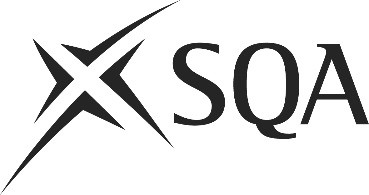 	ProductsI confirm that the evidence detailed in this unit is my own work.I confirm that the candidate has achieved all the requirements of this unit.I confirm that the candidate’s sampled work meets the standards specified for this unit and may be presented for external verification.Unit PPL2PC23 (HK91 04)	Prepare, Cook and Finish Basic Bread and Dough ProductsThis page is intentionally blankUnit PPL2PC23 (HK91 04)	Prepare, Cook and Finish Basic Bread and Dough ProductsUnit PPL2PC23 (HK91 04)	Prepare, Cook and Finish Basic Bread and Dough ProductsUnit PPL2PC23 (HK91 04)	Prepare, Cook and Finish Basic Bread and Dough ProductsUnit PPL2PC23 (HK91 04)	Prepare, Cook and Finish Basic Bread and Dough ProductsSupplementary evidenceCandidate’s nameCandidate’s signatureDateAssessor’s nameAssessor’s signatureDateCountersigning — Assessor’s name(if applicable)Countersigning — Assessor’s signature(if applicable)DateInternal verifier’s nameInternal verifier’s signatureDateCountersigning — Internal verifier’s name(if applicable)Countersigning — Internal verifier’s signature(if applicable)DateExternal Verifier’s initials and date (if sampled)Unit overviewThis standard is about preparing, cooking and finishing basic bread and dough products, for example:enriched dough products, eg Chelsea buns, doughnutsbread, bread rollsnaan breadspitta breadspizzassoda bread doughThe standard covers a range of preparation and cooking methods associated with basic bread and dough products. The standard also covers finishing methods for bread and dough products.Sufficiency of evidenceThere must be sufficient evidence to ensure that the candidate can consistently achieve the required standard over a period of time in the workplace or approved realistic working environment.Performance criteriaScope/RangeScope/RangeWhat you must do:What you must cover:What you must cover:There must be evidence for all Performance Criteria (PC). The assessor must assess PCs 1–8 by directly observing the candidate’s work.For PC 9, if it is not possible to observe both ‘holding’ and ‘serving’, alternative methods of assessment may be used for one of them (i.e. either holding or serving) but the assessor must observe the other.PC 10 may be assessed by alternative methods if observation is not possible.All scope/range must be covered. There must be performance evidence, gathered through direct observation by the assessor of the candidate’s work for:All scope/range must be covered. There must be performance evidence, gathered through direct observation by the assessor of the candidate’s work for:1	Select the type and quantity of ingredients required for preparation.2	Check the ingredients meet quality and other requirements.3	Choose the correct tools and equipment required to prepare, cook and finish the bread and dough product.4	Use the tools and equipment correctly when preparing, cooking and finishing the bread and dough product.5	Prepare the ingredients to meet the requirements of the bread and dough product.6	Cook the ingredients to meet the requirements of the bread and dough product.7	Ensure the bread and dough product has the correct flavour, colour, texture, quantity and finish.8	Finish and present the bread and dough product to meet requirements.9	Ensure the bread and dough product is at the correct temperature for holding and serving.10	Store any cooed bread and dough products not for immediate use in line with food safety regulations.two from:(a)	enriched dough(b)	soda bread dough(c)	bread dough(d)	naan dough or pitta dough(e)	pizza doughseven from:(f)	weighing or measuring(g)	sieving(h)	mixing or kneading(i)	proving(j)	knocking back(k)	shaping(l)	baking(m)	fryingone from:(n)	glazing(o)	icing(p)	filling(q)	decorating1	Select the type and quantity of ingredients required for preparation.2	Check the ingredients meet quality and other requirements.3	Choose the correct tools and equipment required to prepare, cook and finish the bread and dough product.4	Use the tools and equipment correctly when preparing, cooking and finishing the bread and dough product.5	Prepare the ingredients to meet the requirements of the bread and dough product.6	Cook the ingredients to meet the requirements of the bread and dough product.7	Ensure the bread and dough product has the correct flavour, colour, texture, quantity and finish.8	Finish and present the bread and dough product to meet requirements.9	Ensure the bread and dough product is at the correct temperature for holding and serving.10	Store any cooed bread and dough products not for immediate use in line with food safety regulations.Evidence for the remaining points under ‘what you must cover’ may be assessed through questioning or witness testimony.Evidence for the remaining points under ‘what you must cover’ may be assessed through questioning or witness testimony.Evidence referenceEvidence descriptionDatePerformance criteriaPerformance criteriaPerformance criteriaPerformance criteriaPerformance criteriaPerformance criteriaPerformance criteriaPerformance criteriaPerformance criteriaPerformance criteriaPerformance criteriaPerformance criteriaPerformance criteriaPerformance criteriaPerformance criteriaPerformance criteriaPerformance criteriaPerformance criteriaPerformance criteriaPerformance criteriaPerformance criteriaPerformance criteriaPerformance criteriaPerformance criteriaPerformance criteriaEvidence referenceEvidence descriptionDateWhat you must doWhat you must doWhat you must doWhat you must doWhat you must doWhat you must doWhat you must doWhat you must doWhat you must doWhat you must doWhat you must doWhat you must doWhat you must doWhat you must doWhat you must doWhat you must doWhat you must doWhat you must doWhat you must doWhat you must doWhat you must doWhat you must doWhat you must doWhat you must doWhat you must doEvidence referenceEvidence descriptionDateWhat you must doWhat you must doWhat you must doWhat you must doWhat you must doWhat you must doWhat you must doWhat you must doWhat you must doWhat you must doWhat you must doWhat you must doWhat you must doWhat you must doWhat you must doWhat you must doWhat you must doWhat you must doWhat you must doWhat you must doWhat you must doWhat you must doWhat you must doWhat you must doWhat you must doEvidence referenceEvidence descriptionDate112223344555666778889991010Evidence referenceEvidence descriptionDateScope/RangeScope/RangeScope/RangeScope/RangeScope/RangeScope/RangeScope/RangeScope/RangeScope/RangeScope/RangeScope/RangeScope/RangeScope/RangeScope/RangeScope/RangeScope/RangeScope/RangeScope/RangeScope/RangeScope/RangeScope/RangeScope/RangeScope/RangeScope/RangeScope/RangeScope/RangeEvidence referenceEvidence descriptionDateWhat you must coverWhat you must coverWhat you must coverWhat you must coverWhat you must coverWhat you must coverWhat you must coverWhat you must coverWhat you must coverWhat you must coverWhat you must coverWhat you must coverWhat you must coverWhat you must coverWhat you must coverWhat you must coverWhat you must coverWhat you must coverWhat you must coverWhat you must coverWhat you must coverWhat you must coverWhat you must coverWhat you must coverWhat you must coverWhat you must coverEvidence referenceEvidence descriptionDateabbcddefgghiijkkllmnnoppqqKnowledge and understandingKnowledge and understandingEvidence referenceand dateWhat you must know and understandWhat you must know and understandEvidence referenceand dateFor those knowledge statements that relate to how the candidate should do something, the assessor may be able to infer that the candidate has the necessary knowledge from observing their performance or checking products of their work. In all other cases, evidence of the candidate’s knowledge and understanding must be gathered by alternative methods of assessment (eg oral or written questioning).For those knowledge statements that relate to how the candidate should do something, the assessor may be able to infer that the candidate has the necessary knowledge from observing their performance or checking products of their work. In all other cases, evidence of the candidate’s knowledge and understanding must be gathered by alternative methods of assessment (eg oral or written questioning).Evidence referenceand date1Different types of bread and dough products and their characteristics2How to make sure that the ingredients meet product requirements3What quality points to look for in bread and dough products4Why and to whom you should report any problems with the bread or dough products or other ingredients5The correct tools and equipment to carry out the required preparation and cooking methods6How to carry out each of the preparation, cooking and finishing methods according to product requirements7Why it is important to use the correct techniques, tools and equipment when preparing, cooking and finishing bread and dough products8The correct temperatures for cooking bread and dough products and why these temperatures are important9How to check and adjust a bread and dough product to make sure it has the correct colour, flavour, texture quantity and finish10The correct temperatures and conditions for holding and serving bread and dough products11The correct temperatures and procedures for storing bread and dough products not for immediate use12Healthy eating options when preparing, cooking and finishing bread and dough productsEvidenceEvidenceDate123456Assessor feedback on completion of the unit